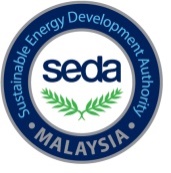 Energy Audit Report CommentsBuilding Name: Building Owner / Management: Energy Auditor: Date of Submission: No.SectionsSubsectionsCheck()Remarks/CommentsESCO Feedback1Title and CoverThe title of the Energy Audit exercise with full name and address of the building facilitiesLocation of facility or buildingThe auditor’s full name2Executive SummaryBaseline/SEC (kWh, RM)Carbon Emission Conversion (Electrical) (peninsular=0.639t/MWh, Sabah and WP Labuan=0.512t/MWh)Natural gas(m3) = 2.3 kgC02/unitDiesel(L) =2.7 KgCO2/unitGeneral info (GFA, NFA, building info and etc)Load ApportioningBEI/SEU reduction ChartESM Summary (Percentage saving compare with baseline/system)Brief summarized description of energy saving recommendations and their cost-effectivenessGreenPASS Assessment scheme (Only for commercial sector)NATo add GreenPASS Assessment scheme  (Only for commercial sector) (Page 17)Based on the SEDA Sustainable Energy Low Carbon Building Assessment GreenPASS by Construction Industry Standard 2012 CIS20, the level of achivement in xx % carbon reduction is eligible for xx diamond certification. All the information can get from the SEDA website.https:/www.seda.gov.my/greenpass3IntroductionObjectives, scope and type of audit.Key systems and equipment auditedTime Schedule (DEA Gannt Chart) and Audit framework List of energy audit equipment4Energy Management ReviewPolicy and targets. Energy data, documentation and monitoringCompliance with towards the regulationsEnergy management teamEnergy audit teamEnergy Management Matrix5Building DescriptionDescribe building function, occupancy, general services provided, production process, active system, NFA/GFABuilding orientation and footprint if anyBuilding envelop (OTTV and RTTV) if anyActive System Description -overall view of the electrical distribution and reflecting the energy balance in the premise.6Energy Supply InformationDescribe tariff system used, Account NumberHistorical Energy Consumption, Productions Yearly energy consumption (RM, kWh)Monthly Energy Consumption (RM, kWh)Maximum demand Total electricity supplied and consumption trends including natural gas etc. If AnySources and types of energy suppliedtypes of baseline dataRegression AnalysisBEI/SEU Analysis7Energy Consumption Information and analysis (Electrical)Electrical schematic diagram (Overall view of electrical distribution, building energy balance)Trends on energy consumption and load profile over specified period with relevant charts.Electricity Load Profile Estimated annual energy consumption in energy unit (electricity/fuel) and the percentage (%) of load distribution such as HVAC, lighting and etcObservations and finding (electrical)Remarks and conclusions from supply and consumption profiles and trends from energy bills and measurements.Load Apportioning8Energy Consumption Information and analysis (Audited system)System Description, System schematic diagram, System Performance/Analysis Trends on energy consumption and load profile over specified period with relevant charts.Room data survey (Lux level, Room Temperature, Co2 level, RH and etc)9Energy Saving MeasuresNo cost/low cost/medium cost/high cost: housekeeping, minor repairsPotential of energy savings in energy units and currencyEnergy saving measurements and calculation methodsPotential returns from the costs to implement energy saving measures (Simple Payback Period/Investment Rate Return)Summary ESM TableFinancing options/Government Incentives available10Energy Saving Measurement and VerificationProposed measurement and verification methods/ Guides on how to implement proposed energy saving measures11Financial and ESM Implementations planning for owner to implement (3 Years)Planning Gantt chart for the ESM implementation for 3 years (Proposed action plan and estimated time required to implement each measure)12ConclusionBEI reduction ChartGreenPASS Assessment Scheme (Only for commercial sector)NATo add GreenPASS Assessment scheme in conclusion  (Only for commercial sector) (Page 17)Based on the SEDA Sustainable Energy Low Carbon Building Assessment GreenPASS by Construction Industry Standard 2012 CIS20, the level of achivement in xx % carbon reduction is eligible for xx diamond certification. All the information can get from the SEDA website.https:/www.seda.gov.my/greenpass12VerificationTo add one more column for SEDA (2 person will sign the report) 13Appendix/Attachment (TNB Bill)